CLASS DISCUSSION QUESTIONS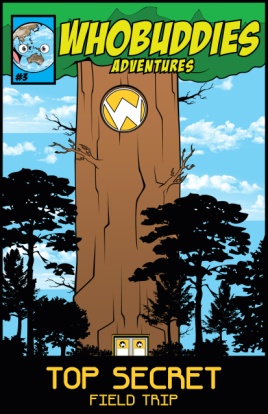 Name three ways water can be conserved in your own home.What is the difference between renewable energy sources and non-renewable energy sources?Describe and discuss a soil conservation practice that is common to your local area.What three items must wildlife have to survive and thrive?Name two sources of air pollution.How do plants benefit the environment?